Supplemental Figure 5. Large-scale LD structure in regions around BMP4 and BMP2.For each of BMP2 and BMP4, the upper panel shows r2 and the middle panel, D’ (from SNAPData are from HapMap2 CEU samples in Haploview). In all cases, X-axes show physical distance. The original tagSNP is shown by a black star and the new signal by a red star.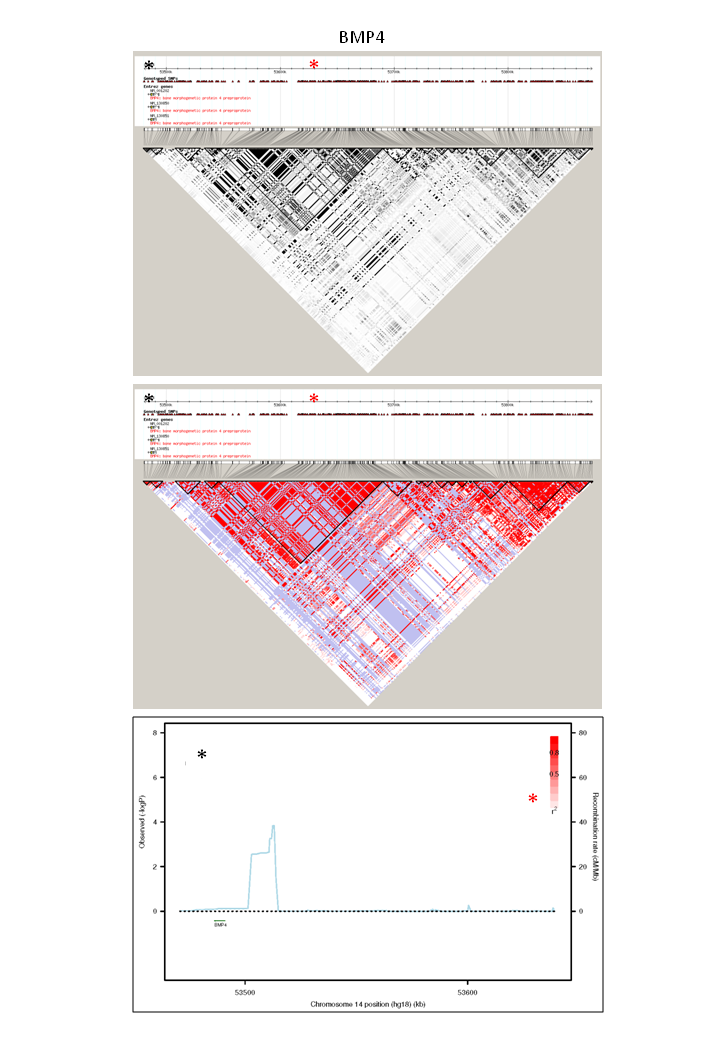 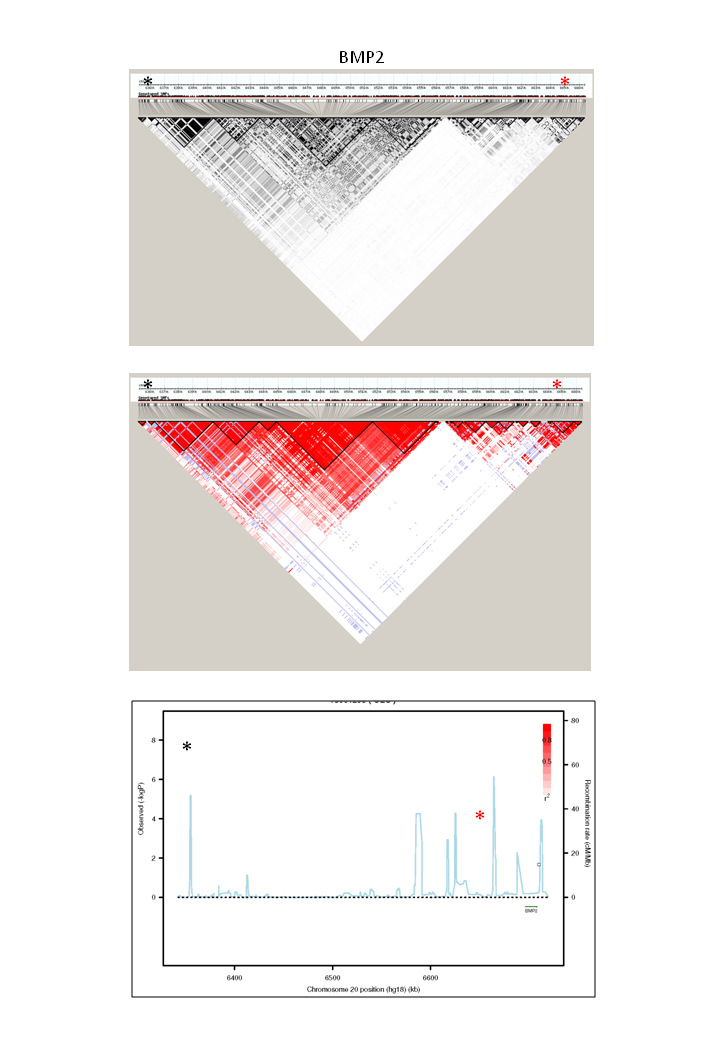 